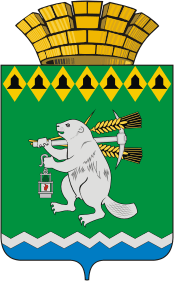 Дума Артемовского городского округаVI созыв40 заседаниеРЕШЕНИЕот  25 октября 2018 года                                                                          № 428 О принятии Положения о порядке проведения мониторинга федерального законодательства, законодательства Свердловской области, муниципальных нормативных правовых актов в органах местного самоуправления Артемовского городского округаВ целях совершенствования работы органов местного самоуправления Артемовского городского округа по проведению мониторинга федерального законодательства, законодательства Свердловской области, муниципальных нормативных правовых актов в органах местного самоуправления Артемовского городского округа,  в соответствии со статьей 7 Федерального закона от 06 октября 2003 года № 131-ФЗ  «Об общих принципах организации местного самоуправления в Российской Федерации», Законом Свердловской области от 17 октября 2013 года № 84-ОЗ «О мониторинге законодательства Свердловской области и мониторинге практики его применения», руководствуясь статьей 23 Устава Артемовского городского округа,Дума Артемовского городского округаРЕШИЛА: 1. Принять Положение о порядке проведения мониторинга федерального законодательства, законодательства Свердловской области, муниципальных нормативных правовых актов в органах местного самоуправления Артемовского городского округа (Приложение).2. Настоящее решение вступает в силу после официального опубликования в газете «Артемовский рабочий».3. Настоящее решение Думы Артемовского городского округа опубликовать в газете «Артемовский рабочий», разместить на официальном сайте Думы Артемовского городского округа в информационно-телекоммуникационной сети «Интернет».4. Контроль за исполнением настоящего решения возложить на постоянную комиссию по вопросам местного самоуправления,  нормотворчеству и регламенту (Угланов М.А.).Приложение к решению Думы Артемовского городского округа от 25 октября 2018 года № 428Положение о порядке проведениямониторинга федерального законодательства,законодательства Свердловской области,муниципальных нормативных правовых актов в органахместного самоуправления Артемовского городского округа Статья 1. Общие положенияМониторинг федерального законодательства, законодательства Свердловской области и муниципальных нормативных правовых актов Артемовского городского округа на соответствие вновь принятым нормативным правовым актам Российской Федерации и Свердловской области (далее – Мониторинг) – это систематическая, комплексная деятельность, осуществляемая Думой Артемовского городского округа, Администрацией Артемовского городского округа (её отраслевыми (функциональными) органами, структурными подразделениями), иными органами местного самоуправления Артемовского городского округа в пределах своих полномочий (далее – субъекты проведения Мониторинга), по сбору, обобщению, анализу и оценке информации для обеспечения принятия, изменения или признания утратившими силу (отмены) муниципальных нормативных правовых актов Артемовского городского округа (далее – муниципальные правовые акты). Мониторинг осуществляется путем анализа принятых нормативных правовых актов Российской Федерации и Свердловской области, опубликованных в источниках официального опубликования («Российская газета», «Областная газета», официальный интернет-портал правовой информации pravo.gov.ru).Статья 2. Цели и задачи проведения мониторинга федерального законодательства, законодательства Свердловской области и муниципальных нормативных правовых актов в органах местного самоуправления Артемовского городского округа 1. Целями проведения мониторинга являются:1) приведение в соответствие с нормами федерального и законодательством Свердловской области муниципальной нормативной базы;2) выявление потребности в принятии, изменении или признании утратившими силу муниципальных нормативных правовых актов;3) устранение коллизий, противоречий, пробелов в муниципальных нормативных правовых актах;4) выявление коррупциогенных факторов в муниципальных нормативных правовых актах.2. Основными задачами проведения мониторинга являются:1) приведение муниципальных правовых актов Артемовского городского округа в соответствие с федеральным и региональным законодательством;2) взаимодействие между субъектами правотворчества по вопросам мониторинга.Статья 3. Мониторинг федерального законодательства, законодательства Свердловской области и ревизии муниципальных нормативных правовых актов в органах местного самоуправления Артемовского городского округа 1. Субъекты проведения мониторинга осуществляют мониторинг по вопросам, соответствующим направлениям их деятельности.2. Мониторинг осуществляется посредством анализа:1) действующих и вновь принятых федеральных конституционных и федеральных законов, указов Президента Российской Федерации, постановлений Правительства Российской Федерации, нормативных правовых актов федеральных органов исполнительной власти;2) действующих и вновь принятых законов Свердловской области, указов Губернатора Свердловской области, постановлений Правительства Свердловской области, нормативных правовых актов исполнительных органов государственной власти Свердловской области;3) действующих и вновь принятых муниципальных нормативных правовых актов Артемовского городского округа;4) решений Конституционного Суда Российской Федерации, судебной практики по делам об оспаривании нормативных правовых актов Свердловской области;5) актов прокурорского реагирования на нормативные правовые акты Свердловской области, муниципальные правовые акты Артемовского городского округа.3. Основаниями проведения мониторинга являются:1) внесение изменений в федеральное законодательство и законодательство Свердловской области;2) анализ применения муниципальных правовых актов Артемовского городского округа в определенной сфере;3) получение предложения органов прокуратуры в порядке статьи 9 Федерального закона от 17 января 1992  года № 2202-1 «О прокуратуре Российской Федерации»;4) обращения граждан, юридических лиц, индивидуальных предпринимателей, органов государственной власти, депутатов Думы Артемовского городского округа, в которых указывается на несовершенство отдельных муниципальных нормативных правовых актов Артемовского городского округа;5) мониторинг проводится аппаратом Думы Артемовского городского округа, Администрацией Артемовского городского округа (её отраслевыми (функциональными) органами, структурными подразделениями), иными органами местного самоуправления Артемовского городского округа по соответствующим сферам деятельности (сферам деятельности, соответствующим направлениям деятельности органов и структурных подразделений) в отношении следующих муниципальных правовых актов:1) Устав Артемовского городского округа;2) решения Думы Артемовского городского округа;3) постановлений, распоряжений главы Артемовского городского округа;4) постановлений, распоряжений Администрации Артемовского городского округа;5) распоряжения и приказы иных органов местного самоуправления Артемовского городского округа;6) распоряжения и приказы иных должностных лиц местного самоуправления. Статья 4. Стадии и сроки проведения мониторинга федерального законодательства, законодательства Свердловской области и муниципальных нормативных правовых актов Артемовского городского округа 1. Мониторинг федерального законодательства, законодательства Свердловской области и  муниципальных правовых актов Артемовского городского округа на соответствие вновь принятым нормативным правовым актам Российской Федерации и Свердловской области проводится субъектами проведения мониторинга ежеквартально.2. Стадиями мониторинга муниципальных правовых актов Артемовского городского округа являются:1) определение перечня муниципальных правовых актов Артемовского городского округа, в отношении которых проводится мониторинг;2) сбор и информация о муниципальных правовых актах, указанных в подпункте 1 настоящего пункта;3) анализ и оценка информации о муниципальных правовых актах, указанных в подпункте 1 настоящего пункта;4) использование результатов мониторинга, в том числе принятие решений о необходимости внесения изменений в муниципальные правовые акты Артемовского городского округа, решений о необходимости принятия или признании утратившими силу муниципальных правовых актов Артемовского городского округа; 5) контроль за выполнением решений, принятых по результатам мониторинга муниципальных  правовых актов Артемовского городского округа.3. По результатам мониторинга субъектами проведения мониторинга в срок до 30 числа месяца, следующего за отчетным периодом (кварталом), обеспечивается подготовка предложений в план нормотворческой деятельности органа местного самоуправления Артемовского городского округа на предстоящий квартал:- о внесении изменений в муниципальный правовой акт Артемовского городского округа;- о признании утратившим силу муниципального правового акта Артемовского городского округа;-  о разработке нового муниципального правового акта Артемовского городского округа.4. Муниципальный правовой акт должен быть разработан в срок, установленный планом нормотворческой деятельности органа местного самоуправления Артемовского городского округа.5. В случае, если основаниями к проведению мониторинга являлись обращения граждан, юридических лиц, индивидуальных предпринимателей, органов государственной власти, депутатов Думы Артемовского городского округа, а также предложения прокуратуры в порядке статьи 9 Федерального закона "О прокуратуре Российской Федерации", мониторинг осуществляется в течение 30 дней со дня их поступления.О результатах проведения мониторинга в указанных случаях сообщается обратившемуся лицу в письменной форме.Статья 5. ОтветственностьРуководители органов местного самоуправления Артемовского городского округа несут персональную ответственность за организацию Мониторинга в возглавляемых ими органах местного самоуправления.Председатель Думы Артемовского городского округа                                                                            К.М. ТрофимовГлава Артемовского городского округа                                                                                       А.В. Самочернов